		agregar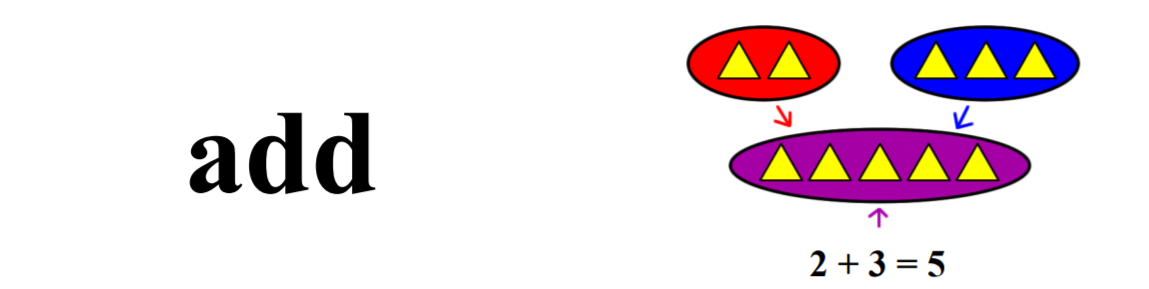 		diferencia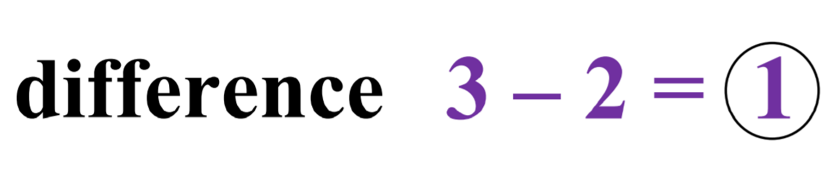 			dígito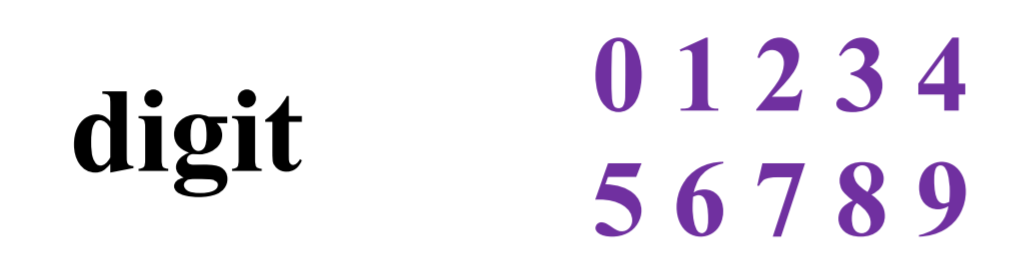 		igual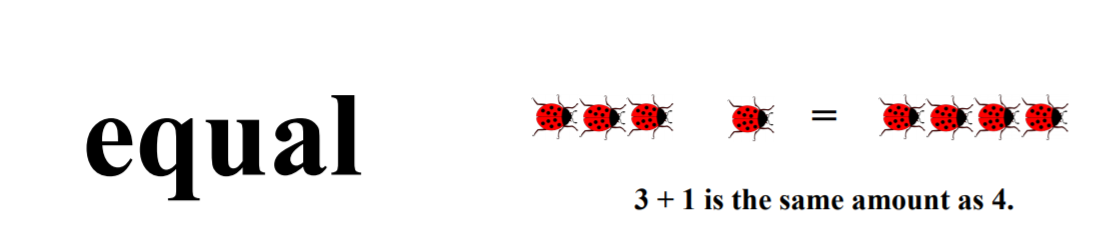 	ecuación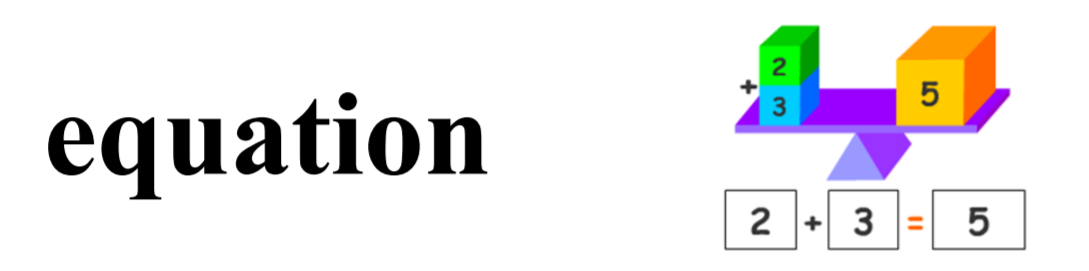 	Sum 	suma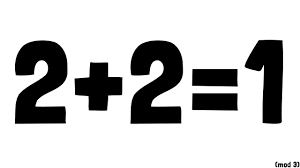 Subtract  	sustraer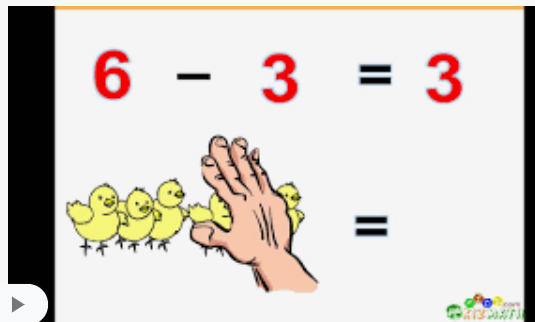 Multiply	multiplicar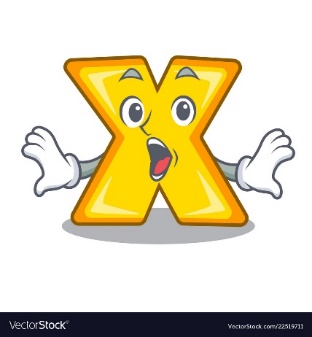 Divide		dividir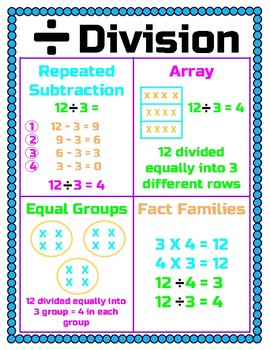 Expanded Formforma expandida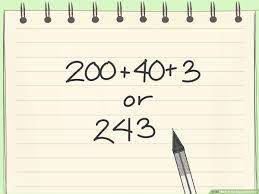 
Place value valor posicional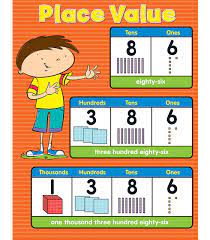 Standard Formforma estándar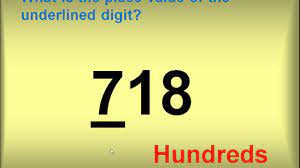 Greater than mas grande que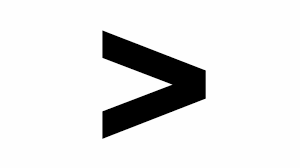 Less thanmenos que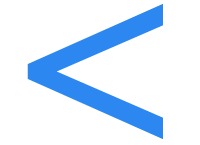 Identity Propertypropiedad de 											identidad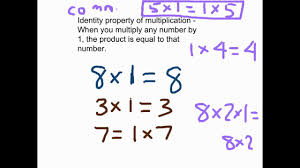 Associative Propertypropiedad 											asociativa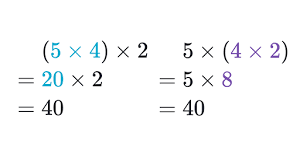 Thousandsmil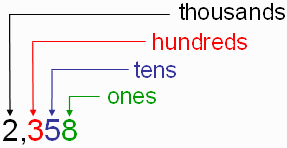 Hundreds  cientosOnes unosCommutative Property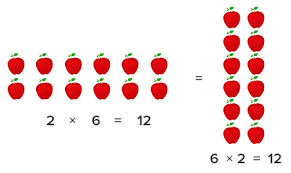 propiedad conmutativaOperations operaciones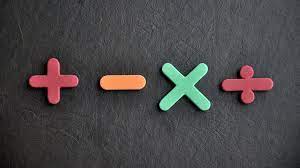 Equation  ecuación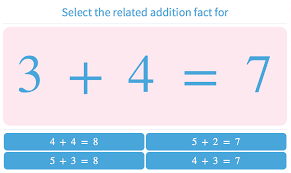 Dice  	dado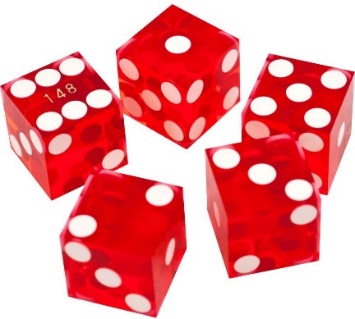 